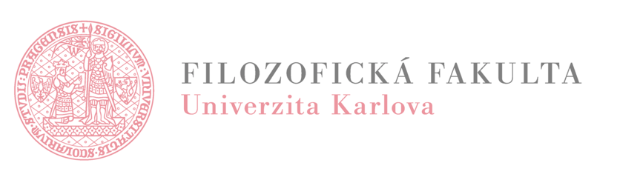 The Institute of Czech Studies (Charles University, Faculty of Arts), a leading global institution in the field of Czech as a second language, is now offering two new online Czech Language courses.Courses are designed for those interested in studying Czech Language and Culture and will be taught by Czech language professors based at The Institute of Czech Studies who are experts in Czech as L2 (second language).Course descriptions:Czech Language Online (A2 Level)
Designed for degree-seeking university studentsDuration: September 21 – December 11, 2020 (12 weeks) Students entering the course should have knowledge of the Czech language at an A1 levelPer week – 2 sessions (90 min. each, synchronous) + 1 lecture (45 min., asynchronous) + 1 thematic group consultation based on student requests and needs (45 min. synchronous)Course material to be delivered via the Moodle learning management system (Interactive Czech) and Zoom video conferencing system           Certificate: Charles University Transcript of Records (4.5 US/9 ECTS credits)Application deadline: 31 July, 2020Tuition: 1.200 EURhttps://eces.ff.cuni.cz/online-programs/czech-online/https://www.youtube.com/watch?v=jGZ5Q4r7LHo&t=11sCzech Studies Online (A1, A2, B1 levels)Applicants should be at least high school graduatesDuration: September 21 – December 11, 2020 (12 weeks) Intensive course – per week – 20 teaching hours total (45 min each), 12 hours (synchronous) + 8 hours (asynchronous) Course material to be delivered via the Moodle learning management system and Zoom video conferencing systemCertificate: Charles University Certificate, Czech Language Certificate (ALTE)Application deadline: 21 August, 2020 Tuition: 30.000 CZKhttps://czechstudies.ff.cuni.cz/en/online-semestral-course/For more details please contact us: international@ff.cuni.czÚstav bohemistických studií FFUK, přední světová instituce ve výuce češtiny jako druhého jazyka, nabízí 2 nové online kurzy češtiny pro cizince.Kurzy jsou určené všem zájemcům o český jazyk a kulturu a budou vyučovány profesory z Ústavu bohemistických studií s kvalifikací čeština pro cizince.Informace o kurzech:Czech Language Online (A2) – Český jazyk online (A2) 
Pro vysokoškolské studentytrvání: 21. září – 11. prosince 2020 (12 týdnů);studenti musí mít vstupní úroveň českého jazyka A1;obsah kurzu týdně – 2 lekce za týden (každá 90 min, synchronně) + 1 přednáška (45 min, asynchronně) + 1 tematická skupinová konzultace podle požadavků a potřeb studentů (45 min synchronně); organizace výukových materiálů v systému Moodle (Interaktivní čeština), realizace lekcí přes Zoom video konferenční systém;           certifikát: Transkript Univerzity Karlovy (4.5 US/9 ECTS kreditů);uzávěrka přihlášek: 31. července 2020;poplatek: 1.200 EUR;https://eces.ff.cuni.cz/online-programs/czech-online/https://www.youtube.com/watch?v=jGZ5Q4r7LHo&t=11sCzech Studies Online (A1, A2 a B1 levels) – Česká studia online (úrovně A1, A2 a B1)  uchazeči musí mít dokončené středoškolské vzdělání;trvání: 21. září – 11. prosince 2020 (12 týdnů);  intenzivní kurz, týdně celkem 20 vyučovacích hodin (po 45 min.), z toho 12 hodin synchronních + 8 asynchronních; organizace výukových materiálů v systému Moodle, realizace lekcí přes Zoom video konferenční systém;certifikáty: Certifikát Univerzity Karlovy, Osvědčení o certifikované zkoušce z češtiny pro cizince (ALTE);uzávěrka přihlášek: 21. srpna 2020;poplatek: 30.000 CZK;https://czechstudies.ff.cuni.cz/cs/online-kurz/o-kurzu/Pro více informací nás kontaktujte zde: international@ff.cuni.cz   